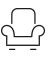 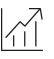 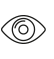 Fitting for top-running glass doors up to 100 kg (220 lbs.), with surface mounted running track. Optionally with soft and self closing mechanism. Wall or ceiling mounting. Minimal installation height.Product-Highlights	Comfort	Smooth, quiet sliding and gentle stopping of the door with integratedsoft and self closing systemProductivity	Efficient installation thanks to clamping shoe connection and clip panelsAesthetics	Also available in black as a “Black Edition” design option for a particularly attractive appearanceTechnical guidelines	Max. Door weight	100 kg (220 lbs.)Door thickness	8–12.7 mm (5/16'' to 1/2'')Max. Door height	2700 mm (8' 10 5/16'')Max. Door width	1600 mm (5' 3'')Max. Opening width	1550 mm (5' 1 1/32'')Height adjustable	+/- 2 mm (3/32'')Soft close	YesDoor material	GlassSystem options	Wall mounting	YesCeiling mounting	YesTop-running	YesApplication area	Utilization light / semi-public access	YesUtilization medium / semi-public access	YesUtilization high / public access	YesTests	Building hardware – Hardware for sliding doors and folding doors according to DIN EN 1527 – Duration of functionality: Class 6 (highest class = 100,000 cycles)Hardware for furniture – Roller fittings for sliding doors according to DIN 68859Stop reliabilityRetention reliabilityWarranty	With the exception of parts subject to wear and tear, Hawa warrants the flawless functioning of the products delivered by it, as well as the durability of all parts, for a period of 2 years commencing from the transfer of risk.Product Design	Hawa Porta 100 GMD consisting of running track (aluminum), clip-on panel, running gear with ball bearing rollers, stopper with retention spring, camping shoe with suspension screw, bottom guide with zero clearanceOptional:(	) Hawa Porta 100 soft and self closing mechanism(	) Cover cap for assembly opening(….) Bottom guide set for wall mounting, with roller (….) Bottom door stopper, with centering partInterfaces	Door leafGlass processing for clamping shoePositive-fit glass fixing on clamping shoe